Практическая работа №4Тема: Выбор числа и мощности трансформаторов на ГПП.Цель: Определить число и мощность трансформаторов на главной понизительной подстанции.Изучите пример решения задачи, по аналогии решите свой вариант -Приложение 2.Пример 1. Определить мощность и число трансформаторов ГПП угольного разреза, от ГПП которого запитываются добычные экскаваторы ЭКГ-5А - 2шт., вскрышные ЭКГ-8И- 3шт., переэкскавация ЭШ-10/70 – 2шт, а также низковольтные электроприемники: буровые станки 2СБШ-200 - 2шт., электросварка ТС-500 - 5шт.РЕШЕНИЕ:Для проведения расчета составляем таблицу №1 всех электроприемников по группам с указанием их единичных Рн, Sh и суммарных ∑Ph, ∑Sh номинальных мощностей; напряжения; коэффициентов спроса Ксп; коэффициентов мощности и реактивной мощности. Здесь же определены расчетная мощность по каждой группе Рр, Qp для расчета мощности трансформаторов ГПП, а также для электропитания низковольтных электроприемников.Используя расчетные данные сводной таблицы №1, определяем мощность трансформаторов ГПП: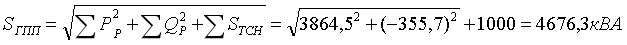 К установке на ГПП принимаем 2 трансформатора ТМ-4000/35/6.( выбираем по таблицам Приложения 1), так как ЭП второй категории надёжности электроснабжения.Коэффициент загрузки трансформатора в нормальном режиме составит:β= Sгпп/(2*Sтр)=4676.3*100/(2*4000)=0,58 в относительных единицах, и 58% в процентахПри отключении одного из трансформаторов коэффициент загрузки второго трансформатора составит: β= Sгпп*100/(Sтр)=4676,3*100/4000=116%Так как SГПП определялась с учетом перегрузки трансформаторов на 20-40%, то в данном случае трансформатор будет загружен на 116, что вполне допустимо.Определяем мощность трансформаторов для запитки низковольтных электроприемников: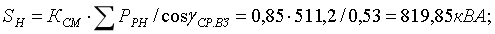 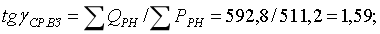 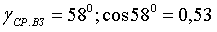 где cosγСР.ВЗ  - соответствует средневзвешенному коэффициенту мощности реактивной, т.е tgγСР.ВЗ.;КСМ=0,85÷0,95 – коэффициент совмещения максимума нагрузок электроприемников групп.Для электропитания одного бурового станка 2СБШ-200 принимаем передвижную трансформаторную подстанцию ПКТП-400-6/0,4 с мощностью трансформатора SН.Н.=400кВА, а для электропитания сварочных аппаратов принимаем трансформаторную подстанцию ПКТП-250-6/0,4. Общая мощность трансформатора по низковольтной нагрузке составят :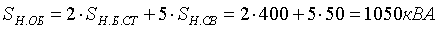 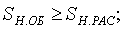  выбрано верно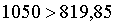 Таблица 1.Вывод: В результате проведённых расчётов была выбрана двух трансформаторная подстанция с трансформатором ТМ-4000/35/6, а для электропитания одного бурового станка 2СБШ-200 - передвижная трансформаторная подстанция ПКТП-400-6/0,4 и для электропитания сварочных аппаратов - трансформаторная подстанция ПКТП-250-6/0,4Приложение 1Таблица 2. Технические характеристики силовых трехфазных трансформаторов с естественным охлаждениемТаблица 3. Технические характеристики трехфазных масляных трансформаторовТаблица 4. Технические характеристики силовых трехфазных сухих защищенных трансформаторов общего назначения мощностью от 10 до 160 кВАна напряжение 660 ВПримечания: 1. Номинальные напряжения ВН — 380, 500 и 660 В; НН — 230 и 400 В.2. Обмотки ВН соединены в звезду; начала и концы фаз обмоток НН выведены на панель зажимов, что позволяет соединять обмотки НН в звезду или треугольник.3. Обмотки ВН — ПБВ ±5%.Таблица 5. Технические характеристики силовых трехфазных сухих защищенных трансформаторов общего назначения мощностью от 160 до 1600 кВА на напряжение 10 и 15 кВПриложение 2Наименование электро-приемниковштРн, кВтSн, кВА∑Рн, кВт∑Sн, кВАКСПТCosγРtgγРРасчетная мощностьРасчетная мощностьSТСН, кВАНаименование электро-приемниковштРн, кВтSн, кВА∑Рн, кВт∑Sн, кВАКСПТCosγРtgγРРр=Кспт. ∑РнQр=Рр. tg γРSТСН, кВАДобыча ЭКГ-5А22505000,730,651,17362427100х2Вскрыша ЭКГ-8И363018900,670,91-0,461266,3-582,5100х3Переэкскавация ЭШ-10/702125025000,690,91-0,461725-793250х2Итого по высоковольтной нагрузке:3353,3-948,51000Электроприемники – 0,4кВЭлектроприемники – 0,4кВЭлектроприемники – 0,4кВЭлектроприемники – 0,4кВЭлектроприемники – 0,4кВЭлектроприемники – 0,4кВЭлектроприемники – 0,4кВЭлектроприемники – 0,4кВЭлектроприемники – 0,4кВЭлектроприемники – 0,4кВБуровые станки 2СБШ-20023867720,600,701,00463,2463,2Электросварка ТС-5005321600,300,352,7048129Итого по высоковольтной нагрузке:511,2592,8Всего∑3864,5∑355,7ТипSт.ном,кВАНапряжение, кВНапряжение, кВПотери, кВтПотери, кВтuк,%Iх,%Сопротивление фазы, мОмСопротивление фазы, мОмТипSт.ном,кВАВНННΔРхΔРкuк,%Iх,%хrТМ-10/61060,40,1050,3355,510363240ТМ-20/62060,40,180,65,5915284ТМ-20/1020100,40,220,65,510369240ТМ-50/65060,5250,351,3255,56,578,538ТМ-50/1050100,40,441,3256,57,515284ТМ-100/35100350,5250,92,46,579638ТМ-180/618060,525145,58269,7ТМ-180/10180100,5251,244,15,56,625,89,7ТМ-180/35180350,41,54,16,5753,420ТМ-320/632060,525166,075,57,5154,9ТМ-320/10320100,5251,96,25,5614,94,8ТМ-320/35320350,42,36,26,56,5319,7ТМ-560/10560106,32,59,45,5610,83,9ТМ-560/355603510,53,359,46,56,517,94,8ТМ-750/10750100,5254,111,95,5614,64,14ТМ-1000/3510003510,55,1156,55,517,44,14ТСМА-60/6-1060100,40,5751,31,34,57,597,34ТСМА-100/6-10100100,40,42,072,074,56,597,42ТСМА-100/6-10100100,5250,5752,072,074,56,597,42ТСМА-180/6-10180100,52513,23,24,5697,72ТСМА-320/6-10320100,5251,64,854,854,55,598,02ТСМА-320/6-10/0,4320100,41,64,854,854,55,598ТСМА-320/6-10/0,23320100,231,64,854,854,55,598ТМА-100/6-10100100,5250,652,42,45,57,097,42ТМА-180/6-10180100,5251,1445,56,597,72ТМА-320/6-10320100,5251,76,16,15,56,598,02ТАМ-560/10560100,5252,59,49,45,5697,8ТАМ-750/10750100,5254,111,911,95,5697,9TAM-1000/101000100,5254,915155,5598,05ТАМ-1800/101800100,525824245,54,598,25ТАМ-1800/351800350,5258,324246,3598,3ТАМ-3200/35320038,510,511,5373774,598,51ТАМ-5600/35560038,510,518,5057577,54,598,6ТипSт.ном,кВАНоминальное напряжение, кВНоминальное напряжение, кВСхема и группа соединений обмотокПотери, ВтПотери, Втuк, %Iх, %ТипSт.ном,кВАВНННСхема и группа соединений обмотокΔPxΔPкuк, %Iх, %Напряжение до 35 кВНапряжение до 35 кВНапряжение до 35 кВНапряжение до 35 кВНапряжение до 35 кВНапряжение до 35 кВНапряжение до 35 кВНапряжение до 35 кВНапряжение до 35 кВТМ-25/10256; 100,4Y/Yн – 0;Y/Zн– 111306006904,5; 4,73,2ТМ-40/10406; 100,4Y/Yн – 0;Y/Zн– 1117588010004,5; 4,73ТМ-63/10636; 100,4Y/Yн – 0;Y/Zн– 11240128014704,5; 4,72,8ТМ-100/101006; 100,4Y/Yн – 0;Y/Zн– 1133019704,5; 4,72,6ТМ-100/35100350,4Y/Yн – 0;Y/Zн– 1142022706,5; 6,82,6ТМ-160/101606; 100,4Y/Yн– 051026504,52,4ТМФ-160/101606; 100,69Δ/Yн– 1151031004,72,4ТМ-160/35160350,4Y/Zг– 1162031006,52,4ТМ-160/35160350,4Y/Zг– 1162031006,82,4ТМ-250/102506; 100,4Y/Yн – 074037004,52,3ТМФ-250/102506; 100,69Δ/Yн – 1174042004,72,3ТМ-250/35250350,4Y/Zн – 1190042006,5; 6.82,3TM-400/104006; 100,4Y/Yн – 095055004,52,1ТМФ-400/104006; 100,69Δ/Yн – 1195059004,52,1ТМН-400/104006; 100,4Δ/Yн – 1195059004,52,1ТМ-400/35400350,4Y/Yн – 0120055006,52,1ТМН-400/35400350,69Y/Yн – 11120059006,52,1ТМ-630/106306; 100,4Y/Yн – 0131076005,52ТМФ-630/106306; 100,4Δ/Yн – 11131085005,52ТМН-630/106306; 100,69Δ/Yн – 11131085005,52ТМ-630/35630350,4Δ/Yн – 0160076006,52ТМФ-630/35630350,69Δ/Yн – 11160085006,52ТМН-630/35630356,3; 11Y/Δ – 11160076006,52ТМ-1000/10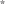 10006; 100,4Y/Yн – 0————ТМ-1000/1010006; 100,69Δ/Yн – 11————ТМ-1000/1010006; 103,15; 6,3Δ/Yн – 11————ТМ-1000/1010001010,5Y/Δ – 11————ТМ-1000/35100013,80,4Y/Yн – 0200012200;116006,51,4ТМ-1000/35100015,750,69Δ/Yн – 11200012200;116006,51,4ТМ-1000/351000206,3; 10,5Y/Δ – 11200012200;116006,51,4ТМ-1000/351000353,15Y/Δ – 11200012200;116006,51,4ТМ-1000/351000356,3Y/Δ – 11200012200;116006,51,4ТМ-1000/3510003510,5Y/Δ – 11200012200;116006,51,4ТМН-1000/351000200,4Y/Yн – 021002200;116006,51,4ТМН-1000/351000200,69Δ/Yн – 1121002200;116006,51,4ТМН-1000/351000206,3Y/Δ – 1121002200;116006,51,4ТМН-1000/3510002011Y/Δ – 1121002200;116006,51,4ТМН-1000/351000350,4Y/Yн – 02100122006,51,4ТМН-1000/351000350,69Y/Yн – 02100122006,51,4ТМН-1000/351000356,3Y/Δ – 112100116006,51,4ТМН-1000/3510003511Y/Δ – 112100116006,51,4ТМ-1600/10160060,4Y/Yн – 0————ТМ-1600/10160060,69Δ/Yн – 11————ТМ-1600/101600103,15; 6,3Y/Δ – 11————ТМ-1600/351600200,4Y/Yн – 02750180006,51,3ТМ-1600/351600200,69Δ/Yн – 112750180006,51,3ТМ-1600/351600206,3Y/Δ – 112750180006,51,3ТМ-1600/3516002010,5Y/Δ – 112750180006,51,3ТМ-1600/351600350,4Y/Yн – 02750180006,51,3ТМ-1600/351600350,69Y/Yн – 02750180006,51,3ТМ-1600/351600353,15Y/Δ – 112750165006,51,3ТМ-1600/351600356,3Y/Δ – 112750165006,51,3ТМ-1600/3516003510,5Y/Δ – 112750165006,51,3ТМН-1600/35160013,80,4Δ/Yн – 112900165006,51,3ТМН-1600/35160015,7511Y/Δ – 112900165006,51,3ТМН-1600/351600200,4Y/Yн – 02900165006,51,3ТМН-1600/351600200,69Δ/Yн – 112900165006,51,3ТМН-1600/351600206,3Δ/Yн – 112900165006,51,3ТМН-1600/3516002011Δ/Yн – 112900165006,51,3ТМН-1600/351600350,4Y/Yн – 02900180006,51,3ТМН-1600/351600350,69Y/Yн – 02900165006,51,3ТМН-1600/351600356,3; 10,5Y/Δ – 112900165006,51,3ТМ-2500/10250060,4Δ/Yн – 113850235006,51ТМ-2500/10250060,69Δ/Yн – 113850235006,51ТМ-2500/102500103,15Y/Δ – 113850235006,51ТМ-2500/102500106,3Y/Δ – 113850235006,51ТМ-2500/1025001010,5Y/Δ – 113850235006,51ТМ-2500/352500200,69Δ/Yн – 113900235006,511ТМ-2500/352500353,15Y/Δ – 113900235006,511ТМ-2500/35250020; 356,3Y/Δ – 113900235006,511ТМ-2500/35250020; 3510,5Y/Δ – 113900235006,511ТМН-2500/35250013,86,3Y/Δ – 114100235006,511ТМН-2500/35250015,7511Y/Δ – 114100235006,511ТМН-2500/352500200,69Δ/Yн – 114100235006,511ТМН-2500/352500356,3Y/Yн – 04100235006,511ТМН-2500/35250020; 3511Y/Δ – 114100235006,511ТМ-4000/1040006; 103,15Y/Δ – 115200335007,50,90,9ТМ-4000/104000106,3Y/Δ – 115200335007,50,90,9ТМ-4000/354000353,15Y/Δ – 115300335007,50,90,9ТМ-4000/35400020; 356,3Y/Δ – 115300335007,50,90,9ТМ-4000/35400020; 3510Y/Δ – 115300335007,50,90,9ТМН-4000/35400013,86,3;11Y/Δ – 115600335007,50,90,9ТМН-4000/35400015,756,3;11Y/Δ – 115600335007,50,90,9ТМН-4000/354000206,3;11Y/Δ – 115600335007,50,90,9ТМН-4000/354000356,3;11Y/Δ – 115600335007,50,90,9ТМ-6300/106300103,15Y/Δ – 117400465007,50,80,8ТМ-6300/106300106,3Y/Δ – 117400465007,50,80,8ТМ-6300/1063001010,5Y/Δ – 117400465007,50,80,8ТМ-6300/356300353,15Y/Δ – 117600465007,50,80,8ТМ-6300/35630020,356,3Y/Δ – 117600465007,50,80,8ТМ-6300/35630020,3510,5Y/Δ – 117600465007,50,80,8ТМ-6300/356300356,3; 11Y/Δ – 118000465007,50,80,8ТД-10000/351000038,56,3Y/Δ – 11—————ТД-10000/351000038,510,5Y/Δ – 11—————ТД-16000/3516000————————ТД-80000/358000015,756,3Δ/Δ – 058000280000100,450,45ТД-80000/358000015,7510,5Δ/Δ – 058000280000100,450,45Модернизированные с масляным диэлектрикомМодернизированные с масляным диэлектрикомМодернизированные с масляным диэлектрикомМодернизированные с масляным диэлектрикомМодернизированные с масляным диэлектрикомМодернизированные с масляным диэлектрикомМодернизированные с масляным диэлектрикомМодернизированные с масляным диэлектрикомТМ-400/104006; 100,4; 0,69—90055004,51,5ТМ-630/106306; 100,4; 0,69—125076005,51,25ТМ-1000/1010006; 100,4; 0,69—1900105005,51,15ТМВМЗ-630/106306; 100,4; 0,69—120085005,50,4ТМВМЗ-1000/1010006; 100,4; 0,69—165011 0005,50,4Для комплектных трансформаторных подстанцийДля комплектных трансформаторных подстанцийДля комплектных трансформаторных подстанцийДля комплектных трансформаторных подстанцийДля комплектных трансформаторных подстанцийДля комплектных трансформаторных подстанцийДля комплектных трансформаторных подстанцийДля комплектных трансформаторных подстанцийДля комплектных трансформаторных подстанцийТМЗ-250/102506; 100,4; 0,69—74037004,52,3ТМЗ-400/104006; 100,4; 0,69—95055004,52,1ТМЗ-630/106306; 100,4; 0,69—131076005,51,8ТНЗ-630/106306; 100,4; 0,69—131076005,51,8ТМЗ-1000/1010006; 100,4; 0,69—1900108005,51,2ТНЗ-1000/1010006; 100,4; 0,69—1900108005,51,2ТМЗ-1600/1016006; 100,4; 0,69—26501650061ТНЗ-1600/1016006; 100,4; 0,69—26501650061ТМЗ-2500/1025006; 100,4; 0,69—37502400060,8ТНЗ-2500/1025006; 100,4; 0,69—37502400060,8Напряжение до 220 кВНапряжение до 220 кВНапряжение до 220 кВНапряжение до 220 кВНапряжение до 220 кВНапряжение до 220 кВНапряжение до 220 кВНапряжение до 220 кВНапряжение до 220 кВТМН-2500/1102,51106,6; 11—5,52210,51,5ТМН-6300/1106,31156,6; 11;16,5—104410,51ТДН-10000/110101156,6; 11;16,5—145810,50,9ТДН-16000/1101611522; 34,5—188510,50,7ТДН-25000/1102511538,5—2512010,50,65ТДН-40000/1104011538,5—3417010,50,55ТРДН-25000/110251156,3—6,3—2512010,50,65ТРДН-25000/1102511510,5—10,5—2512010,50,65ТРДН-40000/110401156,3—10,5—3417010,50,55ТРДН-63000/110631156,3—10,5—50,524510,50,5ТРДН-80000/110801156,3—10,5—5831010,50,45ТРДН-63000/1106324210,5—10,5;6,3; 10,5;13,8—38,55010,50,5ТДН-80000/1108024210,5—10,5;6,3; 10,5;13,8—38,55810,50,45ТРДЦН-125000/11012524210,5—10,5;6,3; 10,5;13,8—105400110,55ТД-80000/2208024210,5—10,5;6,3; 10,5;13,8—79315110,45ТДЦ-125000/22012524210,5; 13,8—120380110,55ТРДН-32000/220322306,3—6,3—4515011,50,65ТРДН-32000/220322306,6—6,6—4515011,50,65ТРДН-32000/2203223011—11—4515011,50,65ТРДН-32000/2203223011—6,6—4515011,50,65ТРДНС-40000/220402306,3—6,3—5017011,50,6ТРДН-63000/220632306,6—6,6—70265—0,5ТРДЦН-63000/2206323011—11—70265—ТРДЦН-63000/2206323011—6,6—70265—ТРДЦН100000/22010023011—11—10234012,50,65ТРДЦН160000/22016023011—11—155500—0,6ТРДЦН200000/22020023011—11—————ТипSт.ном, кВАПотери, ВтПотери, Втuк,%Iх,%Масса, кгГабариты (ВxДxШ), ммТипSт.ном, кВАΔРхΔРкuк,%Iх,%Масса, кгГабариты (ВxДxШ), ммТСЗ-10/0,6610902804,57,0150650x700x440ТСЗ-16/0,66161254004,55,8180680x760x480ТСЗ-25/0,66251805604,54,8240720x820x520ТСЗ-40/0,66402508004,54,0320820x890x540ТСЗ-63/0,666335510904,53,3440920x970x580ТСЗ-100/0,6610050015004,52,7580980x1060x620ТСЗ-160/0,6616071020604,52,38001150x1150x680ТипSт.ном, кВАПотери, ВтПотери, Втuк,%Iх,%Масса, кгГабариты (ВxДxШ), ммТипSт.ном, кВАΔРхΔРкuк,%Iх,%Масса, кгГабариты (ВxДxШ), ммТСЗ-160/1016070027005,5414001700x1800x950ТСЗ-250/10250100038005,53,518001850x1850x1000ТСЗ-400/10400130054005,5324002150x2250x1000ТСЗ-630/10630200073005,51,534002300x2250x1100ТСЗ-1000/1010003000112005,51,546002250x2400x1350ТСЗ-1600/1016004200160005,51,565003200x2650x1350ТСЗ-250/15250110044408422001850x2300x1200ТСЗ-400/154001400600083,527002150x2450x1200ТСЗ-630/15630230087008240002350x2450x1350ТСЗ-1000/1510003200120008250002750x2550x1350ТСЗ-1600/1516004300160008268003200x2600x1350ТСЗС-630/10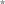 630200085008238002300x2250x1100ТСЗС-1000/1010003000120008256002550x2400x1350Наименование электро-приемниковшт.Рн, кВтSн, кВАВ1/В25В2/В26В3/В27В4/В28В5/В29В6/В30Наименование электро-приемниковшт.Рн, кВтSн, кВАшт.шт.шт.шт.шт.шт.Добыча ЭКГ-5А2250134356Вскрыша ЭКГ-8И3630241521Переэкскавация ЭШ-10/7021250615343Итого по высоковольтной нагрузке:Электроприемники – 0,4кВЭлектроприемники – 0,4кВЭлектроприемники – 0,4кВБуровые станки 2СБШ-2002386331341Электросварка ТС-500532424626Наименование электро-приемниковшт.Рн, кВтSн, кВАВ7В8В9В10В11В12Наименование электро-приемниковшт.Рн, кВтSн, кВАшт.шт.шт.шт.шт.шт.Добыча ЭКГ-5А2250313416Вскрыша ЭКГ-8И3630241522Переэкскавация ЭШ-10/7021250615343Итого по высоковольтной нагрузке:Электроприемники – 0,4кВЭлектроприемники – 0,4кВЭлектроприемники – 0,4кВБуровые станки 2СБШ-2002386331341Электросварка ТС-500532424626Наименование электро-приемниковшт.Рн, кВтSн, кВАВ13В14В15В16В17В18Наименование электро-приемниковшт.Рн, кВтSн, кВАшт.шт.шт.шт.шт.шт.Добыча ЭКГ-5А2250313414Вскрыша ЭКГ-8И3630221522Переэкскавация ЭШ-10/7021250313133Итого по высоковольтной нагрузке:Электроприемники – 0,4кВЭлектроприемники – 0,4кВЭлектроприемники – 0,4кВБуровые станки 2СБШ-2002386331341Электросварка ТС-500532424626Наименование электро-приемниковшт.Рн, кВтSн, кВАВ19В20В21В22В23В24Наименование электро-приемниковшт.Рн, кВтSн, кВАшт.шт.шт.шт.шт.шт.Добыча ЭКГ-5А2250313416Вскрыша ЭКГ-8И3630241522Переэкскавация ЭШ-10/7021250615343Итого по высоковольтной нагрузке:Электроприемники – 0,4кВЭлектроприемники – 0,4кВЭлектроприемники – 0,4кВБуровые станки 2СБШ-2002386331341Электросварка ТС-500532424626